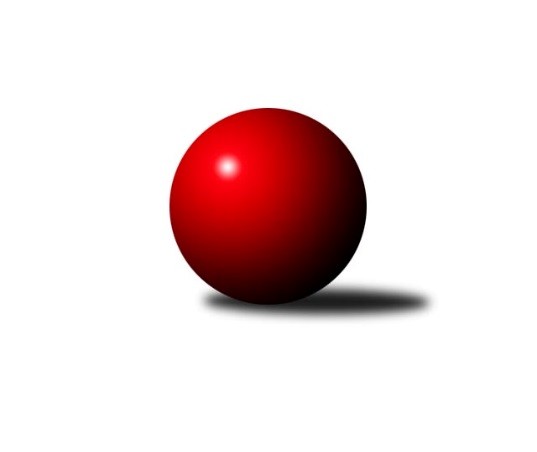 Č.13Ročník 2011/2012	19.5.2024 2. KLZ B 2011/2012Statistika 13. kolaTabulka družstev:		družstvo	záp	výh	rem	proh	skore	sety	průměr	body	plné	dorážka	chyby	1.	TJ Lokomotiva Česká Třebová	12	9	1	2	60.5 : 35.5 	(161.0 : 127.0)	3151	19	2136	1015	40.3	2.	KC Zlín	12	7	0	5	55.0 : 41.0 	(157.0 : 131.0)	3073	14	2099	973	43.8	3.	KK Vyškov	12	6	1	5	56.0 : 40.0 	(158.0 : 130.0)	3121	13	2124	997	40.8	4.	SK Baník Ratiškovice	11	6	0	5	48.0 : 40.0 	(129.0 : 135.0)	3047	12	2099	948	38.7	5.	KK Slovan Rosice	12	6	0	6	48.0 : 48.0 	(148.5 : 139.5)	3028	12	2079	949	50.6	6.	KK PSJ Jihlava	11	5	0	6	42.0 : 46.0 	(126.0 : 138.0)	3049	10	2099	950	46.8	7.	TJ Sokol Luhačovice	12	5	0	7	43.0 : 53.0 	(134.5 : 153.5)	2991	10	2048	943	42.5	8.	HKK Olomouc	11	4	0	7	34.5 : 53.5 	(122.0 : 142.0)	3031	8	2070	962	53.5	9.	KK Šumperk ˝B˝	11	2	2	7	29.0 : 59.0 	(112.0 : 152.0)	3041	6	2083	959	49.5Tabulka doma:		družstvo	záp	výh	rem	proh	skore	sety	průměr	body	maximum	minimum	1.	KC Zlín	5	4	0	1	25.0 : 15.0 	(68.0 : 52.0)	3013	8	3162	2848	2.	KK Slovan Rosice	6	4	0	2	27.0 : 21.0 	(81.5 : 62.5)	3138	8	3225	3070	3.	TJ Lokomotiva Česká Třebová	5	3	1	1	24.0 : 16.0 	(66.5 : 53.5)	3237	7	3361	3178	4.	SK Baník Ratiškovice	5	3	0	2	23.0 : 17.0 	(61.5 : 58.5)	3071	6	3181	3009	5.	KK PSJ Jihlava	6	3	0	3	26.0 : 22.0 	(78.0 : 66.0)	3085	6	3138	3034	6.	KK Vyškov	7	2	1	4	26.0 : 30.0 	(86.5 : 81.5)	3094	5	3198	2961	7.	HKK Olomouc	6	2	0	4	19.0 : 29.0 	(69.0 : 75.0)	2966	4	3065	2889	8.	TJ Sokol Luhačovice	6	2	0	4	19.0 : 29.0 	(68.0 : 76.0)	3099	4	3182	3005	9.	KK Šumperk ˝B˝	6	2	0	4	15.0 : 33.0 	(59.5 : 84.5)	2951	4	3080	2864Tabulka venku:		družstvo	záp	výh	rem	proh	skore	sety	průměr	body	maximum	minimum	1.	TJ Lokomotiva Česká Třebová	7	6	0	1	36.5 : 19.5 	(94.5 : 73.5)	3139	12	3298	3039	2.	KK Vyškov	5	4	0	1	30.0 : 10.0 	(71.5 : 48.5)	3127	8	3210	3036	3.	SK Baník Ratiškovice	6	3	0	3	25.0 : 23.0 	(67.5 : 76.5)	3043	6	3111	2909	4.	TJ Sokol Luhačovice	6	3	0	3	24.0 : 24.0 	(66.5 : 77.5)	2973	6	3147	2793	5.	KC Zlín	7	3	0	4	30.0 : 26.0 	(89.0 : 79.0)	3081	6	3149	2955	6.	KK PSJ Jihlava	5	2	0	3	16.0 : 24.0 	(48.0 : 72.0)	3042	4	3130	2882	7.	HKK Olomouc	5	2	0	3	15.5 : 24.5 	(53.0 : 67.0)	3044	4	3202	2963	8.	KK Slovan Rosice	6	2	0	4	21.0 : 27.0 	(67.0 : 77.0)	3010	4	3102	2911	9.	KK Šumperk ˝B˝	5	0	2	3	14.0 : 26.0 	(52.5 : 67.5)	3059	2	3257	2906Tabulka podzimní části:		družstvo	záp	výh	rem	proh	skore	sety	průměr	body	doma	venku	1.	TJ Lokomotiva Česká Třebová	8	7	0	1	42.5 : 21.5 	(114.5 : 77.5)	3135	14 	3 	0 	0 	4 	0 	1	2.	KK Vyškov	8	5	1	2	41.0 : 23.0 	(109.0 : 83.0)	3132	11 	2 	1 	1 	3 	0 	1	3.	SK Baník Ratiškovice	8	5	0	3	35.0 : 29.0 	(92.0 : 100.0)	3082	10 	3 	0 	1 	2 	0 	2	4.	KC Zlín	8	4	0	4	37.0 : 27.0 	(107.0 : 85.0)	3074	8 	2 	0 	1 	2 	0 	3	5.	KK PSJ Jihlava	8	3	0	5	29.0 : 35.0 	(92.5 : 99.5)	3047	6 	2 	0 	2 	1 	0 	3	6.	KK Slovan Rosice	8	3	0	5	29.0 : 35.0 	(91.5 : 100.5)	3014	6 	2 	0 	1 	1 	0 	4	7.	TJ Sokol Luhačovice	8	3	0	5	27.0 : 37.0 	(89.5 : 102.5)	3011	6 	1 	0 	4 	2 	0 	1	8.	HKK Olomouc	8	3	0	5	25.5 : 38.5 	(86.5 : 105.5)	2983	6 	2 	0 	3 	1 	0 	2	9.	KK Šumperk ˝B˝	8	2	1	5	22.0 : 42.0 	(81.5 : 110.5)	2988	5 	2 	0 	3 	0 	1 	2Tabulka jarní části:		družstvo	záp	výh	rem	proh	skore	sety	průměr	body	doma	venku	1.	KK Slovan Rosice	4	3	0	1	19.0 : 13.0 	(57.0 : 39.0)	3127	6 	2 	0 	1 	1 	0 	0 	2.	KC Zlín	4	3	0	1	18.0 : 14.0 	(50.0 : 46.0)	3036	6 	2 	0 	0 	1 	0 	1 	3.	TJ Lokomotiva Česká Třebová	4	2	1	1	18.0 : 14.0 	(46.5 : 49.5)	3215	5 	0 	1 	1 	2 	0 	0 	4.	KK PSJ Jihlava	3	2	0	1	13.0 : 11.0 	(33.5 : 38.5)	3076	4 	1 	0 	1 	1 	0 	0 	5.	TJ Sokol Luhačovice	4	2	0	2	16.0 : 16.0 	(45.0 : 51.0)	3015	4 	1 	0 	0 	1 	0 	2 	6.	SK Baník Ratiškovice	3	1	0	2	13.0 : 11.0 	(37.0 : 35.0)	2981	2 	0 	0 	1 	1 	0 	1 	7.	HKK Olomouc	3	1	0	2	9.0 : 15.0 	(35.5 : 36.5)	3062	2 	0 	0 	1 	1 	0 	1 	8.	KK Vyškov	4	1	0	3	15.0 : 17.0 	(49.0 : 47.0)	3072	2 	0 	0 	3 	1 	0 	0 	9.	KK Šumperk ˝B˝	3	0	1	2	7.0 : 17.0 	(30.5 : 41.5)	3069	1 	0 	0 	1 	0 	1 	1 Zisk bodů pro družstvo:		jméno hráče	družstvo	body	zápasy	v %	dílčí body	sety	v %	1.	Ludmila Johnová 	TJ Lokomotiva Česká Třebová 	10.5	/	12	(88%)	36	/	48	(75%)	2.	Zuzana Štěrbová 	KK Vyškov 	10	/	12	(83%)	30.5	/	48	(64%)	3.	Lenka Pernikářová 	KK Vyškov 	9	/	10	(90%)	28.5	/	40	(71%)	4.	Zdenka Svobodová 	TJ Sokol Luhačovice 	9	/	11	(82%)	32	/	44	(73%)	5.	Lenka Bružová 	KK Slovan Rosice 	8	/	10	(80%)	26.5	/	40	(66%)	6.	Marie Kobylková 	SK Baník Ratiškovice 	8	/	10	(80%)	23	/	40	(58%)	7.	Kateřina Kolářová 	TJ Lokomotiva Česká Třebová 	8	/	11	(73%)	25.5	/	44	(58%)	8.	Milana Alánová 	KK Vyškov 	7.5	/	10	(75%)	26	/	40	(65%)	9.	Hana Rubišarová 	TJ Lokomotiva Česká Třebová 	7	/	11	(64%)	25	/	44	(57%)	10.	Jana Vejmolová 	KK Vyškov 	7	/	11	(64%)	23.5	/	44	(53%)	11.	Jana Mačudová 	SK Baník Ratiškovice 	7	/	11	(64%)	21	/	44	(48%)	12.	Lucie Trávníčková 	KK Vyškov 	6.5	/	10	(65%)	23.5	/	40	(59%)	13.	Renata Svobodová 	KK Slovan Rosice 	6	/	8	(75%)	20.5	/	32	(64%)	14.	Hana Likavcová 	KK Šumperk ˝B˝ 	6	/	10	(60%)	23.5	/	40	(59%)	15.	Ludmila Pančochová 	TJ Sokol Luhačovice 	6	/	10	(60%)	22.5	/	40	(56%)	16.	Petra Klaudová 	KK Slovan Rosice 	6	/	10	(60%)	22	/	40	(55%)	17.	Hana Kubáčková 	HKK Olomouc 	6	/	10	(60%)	21.5	/	40	(54%)	18.	Dita Trochtová 	KC Zlín 	6	/	10	(60%)	21.5	/	40	(54%)	19.	Anna Kuběnová 	HKK Olomouc 	6	/	11	(55%)	23	/	44	(52%)	20.	Lenka Habrová 	KK PSJ Jihlava 	6	/	11	(55%)	20	/	44	(45%)	21.	Šárka Nováková 	KC Zlín 	6	/	12	(50%)	24	/	48	(50%)	22.	Alena Kantnerová 	KC Zlín 	5	/	6	(83%)	17.5	/	24	(73%)	23.	Alena Holcová 	TJ Lokomotiva Česká Třebová 	5	/	6	(83%)	16	/	24	(67%)	24.	Martina Zimáková 	KC Zlín 	5	/	6	(83%)	15	/	24	(63%)	25.	Petra Valíková 	KK PSJ Jihlava 	5	/	8	(63%)	16	/	32	(50%)	26.	Marie Hnilicová 	KC Zlín 	5	/	8	(63%)	16	/	32	(50%)	27.	Vladimíra Kobylková 	SK Baník Ratiškovice 	5	/	9	(56%)	20	/	36	(56%)	28.	Dana Fišerová 	KK PSJ Jihlava 	5	/	9	(56%)	17	/	36	(47%)	29.	Marta Kuběnová 	KC Zlín 	5	/	10	(50%)	24.5	/	40	(61%)	30.	Eva Doubková 	KK PSJ Jihlava 	5	/	10	(50%)	22	/	40	(55%)	31.	Hana Veselá 	KK Slovan Rosice 	5	/	10	(50%)	20	/	40	(50%)	32.	Hana Malíšková 	HKK Olomouc 	5	/	11	(45%)	25.5	/	44	(58%)	33.	Lucie Kaucká 	TJ Lokomotiva Česká Třebová 	5	/	12	(42%)	23	/	48	(48%)	34.	Šárka Palková 	KK Slovan Rosice 	5	/	12	(42%)	21	/	48	(44%)	35.	Marie Chmelíková 	HKK Olomouc 	4.5	/	11	(41%)	20	/	44	(45%)	36.	Andrea Černochová 	TJ Sokol Luhačovice 	4	/	6	(67%)	13	/	24	(54%)	37.	Šárka Dvořáková 	KK PSJ Jihlava 	4	/	6	(67%)	12	/	24	(50%)	38.	Marta Beranová 	SK Baník Ratiškovice 	4	/	7	(57%)	15.5	/	28	(55%)	39.	Libuše Strachotová 	KK Šumperk ˝B˝ 	4	/	7	(57%)	15.5	/	28	(55%)	40.	Eva Putnová 	KK Slovan Rosice 	4	/	8	(50%)	16.5	/	32	(52%)	41.	Dagmar Opluštilová 	SK Baník Ratiškovice 	4	/	9	(44%)	16.5	/	36	(46%)	42.	Lenka Menšíková 	KC Zlín 	4	/	10	(40%)	21	/	40	(53%)	43.	Šárka Vacková 	KK PSJ Jihlava 	4	/	11	(36%)	21	/	44	(48%)	44.	Hana Konečná 	TJ Sokol Luhačovice 	4	/	12	(33%)	20	/	48	(42%)	45.	Jana Koplíková 	SK Baník Ratiškovice 	3	/	5	(60%)	12	/	20	(60%)	46.	Hana Krajíčková 	TJ Sokol Luhačovice 	3	/	5	(60%)	9	/	20	(45%)	47.	Martina Konečná 	TJ Sokol Luhačovice 	3	/	8	(38%)	13.5	/	32	(42%)	48.	Eva Sedláková 	TJ Lokomotiva Česká Třebová 	3	/	9	(33%)	19.5	/	36	(54%)	49.	Bedřiška Šrotová 	KK Šumperk ˝B˝ 	3	/	9	(33%)	18.5	/	36	(51%)	50.	Hana Beranová 	SK Baník Ratiškovice 	3	/	10	(30%)	13	/	40	(33%)	51.	Olga Sedlářová 	KK Šumperk ˝B˝ 	3	/	10	(30%)	11.5	/	40	(29%)	52.	Šárka Tögelová 	HKK Olomouc 	3	/	11	(27%)	15	/	44	(34%)	53.	Lucie Oriňáková 	KC Zlín 	2	/	2	(100%)	6	/	8	(75%)	54.	Jana Malaníková 	TJ Sokol Luhačovice 	2	/	4	(50%)	7	/	16	(44%)	55.	Kateřina Kravicová 	KK Vyškov 	2	/	6	(33%)	7	/	24	(29%)	56.	Ludmila Mederová 	KK Šumperk ˝B˝ 	2	/	7	(29%)	9.5	/	28	(34%)	57.	Anna Randová 	KK Šumperk ˝B˝ 	2	/	9	(22%)	16.5	/	36	(46%)	58.	Monika Tilšerová 	KK Vyškov 	2	/	9	(22%)	15.5	/	36	(43%)	59.	Klára Pekařová 	TJ Lokomotiva Česká Třebová 	2	/	11	(18%)	16	/	44	(36%)	60.	Jaroslava Matějíčková 	KC Zlín 	1	/	1	(100%)	3	/	4	(75%)	61.	Jaroslava Havranová 	HKK Olomouc 	1	/	1	(100%)	3	/	4	(75%)	62.	Eva Rosendorfská 	KK PSJ Jihlava 	1	/	2	(50%)	5	/	8	(63%)	63.	Michaela Pospíšilová 	KK PSJ Jihlava 	1	/	2	(50%)	4	/	8	(50%)	64.	Denisa Lučanova 	SK Baník Ratiškovice 	1	/	2	(50%)	3	/	8	(38%)	65.	Martina Klaudová 	KK Slovan Rosice 	1	/	3	(33%)	7	/	12	(58%)	66.	Kateřina Petková 	KK Šumperk ˝B˝ 	1	/	3	(33%)	5	/	12	(42%)	67.	Kateřina Bajerová 	KC Zlín 	1	/	3	(33%)	4	/	12	(33%)	68.	Jana Mikulcová 	TJ Sokol Luhačovice 	1	/	5	(20%)	8	/	20	(40%)	69.	Markéta Straková 	KK Šumperk ˝B˝ 	1	/	5	(20%)	7.5	/	20	(38%)	70.	Pavlína Gerešová 	KK Šumperk ˝B˝ 	1	/	5	(20%)	4.5	/	20	(23%)	71.	Margita Lexová 	KK PSJ Jihlava 	1	/	6	(17%)	8	/	24	(33%)	72.	Alena Machalíčková 	HKK Olomouc 	1	/	10	(10%)	12	/	40	(30%)	73.	Eliška Dokoupilová 	HKK Olomouc 	0	/	1	(0%)	2	/	4	(50%)	74.	Magda Winterová 	KK Slovan Rosice 	0	/	1	(0%)	1.5	/	4	(38%)	75.	Pavla Fialová 	KK Vyškov 	0	/	1	(0%)	1.5	/	4	(38%)	76.	Monika Anderová 	KK Vyškov 	0	/	1	(0%)	1	/	4	(25%)	77.	Dana Tomančáková 	SK Baník Ratiškovice 	0	/	1	(0%)	1	/	4	(25%)	78.	Vladimíra Dostálová 	SK Baník Ratiškovice 	0	/	1	(0%)	1	/	4	(25%)	79.	Helena Konečná 	TJ Sokol Luhačovice 	0	/	1	(0%)	1	/	4	(25%)	80.	Marie Hnilicová st. 	KC Zlín 	0	/	1	(0%)	0.5	/	4	(13%)	81.	Vladimíra Koláčková 	TJ Sokol Luhačovice 	0	/	4	(0%)	3	/	16	(19%)	82.	Žaneta Pávková 	KK Slovan Rosice 	0	/	7	(0%)	7	/	28	(25%)Průměry na kuželnách:		kuželna	průměr	plné	dorážka	chyby	výkon na hráče	1.	TJ Lokomotiva Česká Třebová, 1-4	3195	2172	1023	39.8	(532.6)	2.	KK Slovan Rosice, 1-4	3120	2146	974	48.3	(520.1)	3.	TJ Sokol Luhačovice, 1-4	3113	2108	1004	36.1	(518.9)	4.	KK Vyškov, 1-4	3088	2106	982	43.1	(514.7)	5.	KK PSJ Jihlava, 1-4	3065	2106	958	49.5	(510.9)	6.	Ratíškovice, 1-4	3059	2073	986	35.7	(509.9)	7.	KK Šumperk, 1-4	2990	2058	932	46.6	(498.4)	8.	HKK Olomouc, 1-8	2977	2065	912	55.6	(496.3)	9.	KC Zlín, 1-4	2975	2052	923	49.8	(496.0)Nejlepší výkony na kuželnách:TJ Lokomotiva Česká Třebová, 1-4TJ Lokomotiva Česká Třebová	3361	12. kolo	Kateřina Kolářová 	TJ Lokomotiva Česká Třebová	605	12. koloTJ Lokomotiva Česká Třebová	3269	2. kolo	Alena Holcová 	TJ Lokomotiva Česká Třebová	583	12. koloKK Šumperk ˝B˝	3257	12. kolo	Ludmila Johnová 	TJ Lokomotiva Česká Třebová	573	10. koloHKK Olomouc	3202	10. kolo	Klára Pekařová 	TJ Lokomotiva Česká Třebová	567	2. koloTJ Lokomotiva Česká Třebová	3190	9. kolo	Markéta Straková 	KK Šumperk ˝B˝	564	12. koloTJ Lokomotiva Česká Třebová	3187	10. kolo	Hana Rubišarová 	TJ Lokomotiva Česká Třebová	563	2. koloTJ Lokomotiva Česká Třebová	3178	4. kolo	Alena Holcová 	TJ Lokomotiva Česká Třebová	563	2. koloKK PSJ Jihlava	3123	2. kolo	Anna Kuběnová 	HKK Olomouc	561	10. koloKK Slovan Rosice	3102	4. kolo	Lucie Kaucká 	TJ Lokomotiva Česká Třebová	560	9. koloSK Baník Ratiškovice	3089	9. kolo	Hana Malíšková 	HKK Olomouc	557	10. koloKK Slovan Rosice, 1-4TJ Lokomotiva Česká Třebová	3233	13. kolo	Šárka Palková 	KK Slovan Rosice	577	13. koloKK Slovan Rosice	3225	11. kolo	Eva Putnová 	KK Slovan Rosice	574	11. koloKK Vyškov	3210	3. kolo	Jana Vejmolová 	KK Vyškov	569	3. koloKK Slovan Rosice	3198	13. kolo	Lenka Bružová 	KK Slovan Rosice	568	13. koloKK Slovan Rosice	3138	10. kolo	Ludmila Johnová 	TJ Lokomotiva Česká Třebová	562	13. koloKK Slovan Rosice	3115	7. kolo	Renata Svobodová 	KK Slovan Rosice	562	10. koloKC Zlín	3087	11. kolo	Lenka Pernikářová 	KK Vyškov	561	3. koloKK Slovan Rosice	3082	9. kolo	Petra Klaudová 	KK Slovan Rosice	561	3. koloKK Slovan Rosice	3070	3. kolo	Šárka Palková 	KK Slovan Rosice	555	7. koloKK Šumperk ˝B˝	3048	10. kolo	Renata Svobodová 	KK Slovan Rosice	551	11. koloTJ Sokol Luhačovice, 1-4TJ Lokomotiva Česká Třebová	3298	8. kolo	Ludmila Johnová 	TJ Lokomotiva Česká Třebová	591	8. koloTJ Sokol Luhačovice	3182	12. kolo	Zdenka Svobodová 	TJ Sokol Luhačovice	577	1. koloTJ Sokol Luhačovice	3138	8. kolo	Kateřina Kolářová 	TJ Lokomotiva Česká Třebová	576	8. koloKK PSJ Jihlava	3130	4. kolo	Alena Kantnerová 	KC Zlín	569	1. koloTJ Sokol Luhačovice	3118	1. kolo	Šárka Dvořáková 	KK PSJ Jihlava	563	4. koloSK Baník Ratiškovice	3111	2. kolo	Hana Rubišarová 	TJ Lokomotiva Česká Třebová	561	8. koloTJ Sokol Luhačovice	3108	4. kolo	Lucie Oriňáková 	KC Zlín	560	1. koloKC Zlín	3101	1. kolo	Jana Malaníková 	TJ Sokol Luhačovice	549	12. koloHKK Olomouc	3064	12. kolo	Andrea Černochová 	TJ Sokol Luhačovice	547	2. koloKK Slovan Rosice	3062	6. kolo	Hana Konečná 	TJ Sokol Luhačovice	544	12. koloKK Vyškov, 1-4KK Vyškov	3198	5. kolo	Zuzana Štěrbová 	KK Vyškov	585	9. koloKK Vyškov	3165	9. kolo	Lenka Pernikářová 	KK Vyškov	580	7. koloTJ Sokol Luhačovice	3147	7. kolo	Hana Likavcová 	KK Šumperk ˝B˝	572	2. koloKK Vyškov	3143	7. kolo	Zdenka Svobodová 	TJ Sokol Luhačovice	568	7. koloKC Zlín	3130	13. kolo	Lenka Pernikářová 	KK Vyškov	564	5. koloKK Šumperk ˝B˝	3118	2. kolo	Zuzana Štěrbová 	KK Vyškov	551	5. koloKK Vyškov	3089	13. kolo	Marta Kuběnová 	KC Zlín	550	13. koloTJ Lokomotiva Česká Třebová	3079	5. kolo	Lucie Trávníčková 	KK Vyškov	549	5. koloKK Slovan Rosice	3067	12. kolo	Lenka Bružová 	KK Slovan Rosice	549	12. koloKK Vyškov	3064	2. kolo	Andrea Černochová 	TJ Sokol Luhačovice	549	7. koloKK PSJ Jihlava, 1-4KK PSJ Jihlava	3138	13. kolo	Šárka Vacková 	KK PSJ Jihlava	602	5. koloTJ Lokomotiva Česká Třebová	3138	11. kolo	Ludmila Johnová 	TJ Lokomotiva Česká Třebová	579	11. koloKK Vyškov	3122	1. kolo	Šárka Vacková 	KK PSJ Jihlava	570	7. koloKK PSJ Jihlava	3118	8. kolo	Lenka Pernikářová 	KK Vyškov	553	1. koloSK Baník Ratiškovice	3104	5. kolo	Ludmila Pančochová 	TJ Sokol Luhačovice	549	13. koloKK PSJ Jihlava	3100	5. kolo	Martina Zimáková 	KC Zlín	546	7. koloKK PSJ Jihlava	3062	1. kolo	Marta Beranová 	SK Baník Ratiškovice	545	5. koloKK PSJ Jihlava	3060	11. kolo	Jana Malaníková 	TJ Sokol Luhačovice	542	13. koloTJ Sokol Luhačovice	3049	13. kolo	Jana Vejmolová 	KK Vyškov	540	1. koloKK PSJ Jihlava	3034	7. kolo	Lenka Habrová 	KK PSJ Jihlava	538	11. koloRatíškovice, 1-4SK Baník Ratiškovice	3181	3. kolo	Ludmila Pančochová 	TJ Sokol Luhačovice	552	11. koloKK Vyškov	3150	8. kolo	Marta Kuběnová 	KC Zlín	552	3. koloSK Baník Ratiškovice	3115	4. kolo	Martina Zimáková 	KC Zlín	551	3. koloKC Zlín	3085	3. kolo	Vladimíra Kobylková 	SK Baník Ratiškovice	549	11. koloSK Baník Ratiškovice	3035	6. kolo	Jana Koplíková 	SK Baník Ratiškovice	549	3. koloTJ Sokol Luhačovice	3034	11. kolo	Jana Vejmolová 	KK Vyškov	549	8. koloSK Baník Ratiškovice	3014	8. kolo	Monika Tilšerová 	KK Vyškov	547	8. koloSK Baník Ratiškovice	3009	11. kolo	Dagmar Opluštilová 	SK Baník Ratiškovice	545	6. koloHKK Olomouc	3005	4. kolo	Dagmar Opluštilová 	SK Baník Ratiškovice	545	3. koloKK Šumperk ˝B˝	2968	6. kolo	Marta Beranová 	SK Baník Ratiškovice	539	3. koloKK Šumperk, 1-4TJ Lokomotiva Česká Třebová	3143	3. kolo	Jana Vejmolová 	KK Vyškov	560	11. koloKK Vyškov	3115	11. kolo	Hana Veselá 	KK Slovan Rosice	556	1. koloKK Šumperk ˝B˝	3080	1. kolo	Ludmila Johnová 	TJ Lokomotiva Česká Třebová	555	3. koloKC Zlín	3062	9. kolo	Lucie Trávníčková 	KK Vyškov	548	11. koloKK Slovan Rosice	3006	1. kolo	Hana Likavcová 	KK Šumperk ˝B˝	542	7. koloKK Šumperk ˝B˝	2986	5. kolo	Libuše Strachotová 	KK Šumperk ˝B˝	542	1. koloHKK Olomouc	2963	7. kolo	Hana Rubišarová 	TJ Lokomotiva Česká Třebová	538	3. koloKK Šumperk ˝B˝	2942	7. kolo	Marie Hnilicová 	KC Zlín	536	9. koloKK Šumperk ˝B˝	2934	3. kolo	Alena Kantnerová 	KC Zlín	532	9. koloKK Šumperk ˝B˝	2902	11. kolo	Bedřiška Šrotová 	KK Šumperk ˝B˝	531	1. koloHKK Olomouc, 1-8KC Zlín	3149	5. kolo	Martina Zimáková 	KC Zlín	563	5. koloHKK Olomouc	3065	5. kolo	Alena Kantnerová 	KC Zlín	551	5. koloTJ Lokomotiva Česká Třebová	3039	1. kolo	Jaroslava Havranová 	HKK Olomouc	547	5. koloSK Baník Ratiškovice	3025	13. kolo	Ludmila Johnová 	TJ Lokomotiva Česká Třebová	547	1. koloHKK Olomouc	3007	6. kolo	Anna Kuběnová 	HKK Olomouc	542	5. koloHKK Olomouc	2971	8. kolo	Eva Putnová 	KK Slovan Rosice	534	8. koloHKK Olomouc	2944	1. kolo	Šárka Tögelová 	HKK Olomouc	533	6. koloTJ Sokol Luhačovice	2928	3. kolo	Marie Chmelíková 	HKK Olomouc	532	8. koloHKK Olomouc	2921	13. kolo	Anna Kuběnová 	HKK Olomouc	531	6. koloKK Slovan Rosice	2911	8. kolo	Hana Malíšková 	HKK Olomouc	524	3. koloKC Zlín, 1-4KC Zlín	3162	2. kolo	Alena Kantnerová 	KC Zlín	576	6. koloKC Zlín	3081	4. kolo	Dita Trochtová 	KC Zlín	552	2. koloTJ Lokomotiva Česká Třebová	3041	6. kolo	Ludmila Johnová 	TJ Lokomotiva Česká Třebová	549	6. koloKC Zlín	3040	6. kolo	Martina Zimáková 	KC Zlín	541	2. koloKK Vyškov	3036	4. kolo	Martina Zimáková 	KC Zlín	540	4. koloKC Zlín	2936	12. kolo	Marie Hnilicová 	KC Zlín	539	12. koloKK Slovan Rosice	2912	2. kolo	Marta Kuběnová 	KC Zlín	534	2. koloSK Baník Ratiškovice	2909	12. kolo	Dita Trochtová 	KC Zlín	529	6. koloKC Zlín	2848	10. kolo	Dita Trochtová 	KC Zlín	529	4. koloTJ Sokol Luhačovice	2793	10. kolo	Lucie Kaucká 	TJ Lokomotiva Česká Třebová	526	6. koloČetnost výsledků:	8.0 : 0.0	1x	7.0 : 1.0	4x	6.5 : 1.5	2x	6.0 : 2.0	10x	5.0 : 3.0	8x	4.0 : 4.0	2x	3.0 : 5.0	5x	2.0 : 6.0	13x	1.0 : 7.0	6x	0.0 : 8.0	1x